Itapetinga – BA, ______ de __________________________de ____________.Assinatura do (a) Requerente:______________________________________________________Itapetinga – BA, ______ de __________________________de ____________.Assinatura do (a) Requerente:_______________________________________________Itapetinga – BA, ______ de __________________________de ____________.Assinatura do (a) Requerente:_______________________________________________Itapetinga – BA, ______ de __________________________de ____________.Assinatura do (a) Requerente:______________________________________________________UNIVERSIDADE ESTADUAL DO SUDOESTE DA BAHIA - UESBUNIVERSIDADE ESTADUAL DO SUDOESTE DA BAHIA - UESBUNIVERSIDADE ESTADUAL DO SUDOESTE DA BAHIA - UESBUNIVERSIDADE ESTADUAL DO SUDOESTE DA BAHIA - UESBUNIVERSIDADE ESTADUAL DO SUDOESTE DA BAHIA - UESBUNIVERSIDADE ESTADUAL DO SUDOESTE DA BAHIA - UESBUNIVERSIDADE ESTADUAL DO SUDOESTE DA BAHIA - UESBUNIVERSIDADE ESTADUAL DO SUDOESTE DA BAHIA - UESBUNIVERSIDADE ESTADUAL DO SUDOESTE DA BAHIA - UESBPró-Reitoria de Pós-Graduação /  Secretaria Setorial de Cursos – SCC-ITPró-Reitoria de Pós-Graduação /  Secretaria Setorial de Cursos – SCC-ITPró-Reitoria de Pós-Graduação /  Secretaria Setorial de Cursos – SCC-ITPró-Reitoria de Pós-Graduação /  Secretaria Setorial de Cursos – SCC-ITPró-Reitoria de Pós-Graduação /  Secretaria Setorial de Cursos – SCC-ITPró-Reitoria de Pós-Graduação /  Secretaria Setorial de Cursos – SCC-ITPró-Reitoria de Pós-Graduação /  Secretaria Setorial de Cursos – SCC-ITPró-Reitoria de Pós-Graduação /  Secretaria Setorial de Cursos – SCC-ITPró-Reitoria de Pós-Graduação /  Secretaria Setorial de Cursos – SCC-IT2020.MAR2020.MAR2020.MAR2020.MAR2020.MAR2020.MAR2020.MAR2020.MAR2020.MAR2020.MAR2020.MARCurso: DOUTORADO EM ZOOTECNIA – ALUNO REGULARCurso: DOUTORADO EM ZOOTECNIA – ALUNO REGULARCurso: DOUTORADO EM ZOOTECNIA – ALUNO REGULARCurso: DOUTORADO EM ZOOTECNIA – ALUNO REGULARCurso: DOUTORADO EM ZOOTECNIA – ALUNO REGULARCurso: DOUTORADO EM ZOOTECNIA – ALUNO REGULARPeríodo:2020.MARPeríodo:2020.MARPeríodo:2020.MARPeríodo:2020.MARPeríodo:2020.MARNome do requerente:Nome do requerente:Nome do requerente:Nome do requerente:Nome do requerente:Nome do requerente:Nº. de Matrícula:Nº. de Matrícula:Nº. de Matrícula:Nº. de Matrícula:Nº. de Matrícula:Nome do Pai:Nome do Pai:Nome do Pai:Nome do Pai:Nome da Mãe:Nome da Mãe:Nome da Mãe:Nome da Mãe:Nome da Mãe:Nome da Mãe:Nome da Mãe:ENDEREÇOENDEREÇOENDEREÇOENDEREÇOENDEREÇOENDEREÇOENDEREÇOENDEREÇOENDEREÇOENDEREÇOENDEREÇO(Avenida/Rua/ Praça/etc): (Avenida/Rua/ Praça/etc): (Avenida/Rua/ Praça/etc): (Avenida/Rua/ Praça/etc): (Avenida/Rua/ Praça/etc): Nº:Nº:Bairro:Bairro:Bairro:Bairro:Cidade:Cidade:Cidade:CEP:CEP:Telefone:Telefone:Telefone:e-mail:e-mail:e-mail:ASSINALE            NOME DA DISCIPLINA             NOME DA DISCIPLINA             NOME DA DISCIPLINA             NOME DA DISCIPLINA             NOME DA DISCIPLINA             NOME DA DISCIPLINA             NOME DA DISCIPLINA             NOME DA DISCIPLINA CHCR1 (         )PPZ69 - ARTIGO IPPZ69 - ARTIGO IPPZ69 - ARTIGO IPPZ69 - ARTIGO IPPZ69 - ARTIGO IPPZ69 - ARTIGO IPPZ69 - ARTIGO IPPZ69 - ARTIGO I15012 (         )PPZ70 - ARTIGO IIPPZ70 - ARTIGO IIPPZ70 - ARTIGO IIPPZ70 - ARTIGO IIPPZ70 - ARTIGO IIPPZ70 - ARTIGO IIPPZ70 - ARTIGO IIPPZ70 - ARTIGO II30023 (         )PPZ71 - ARTIGO IIIPPZ71 - ARTIGO IIIPPZ71 - ARTIGO IIIPPZ71 - ARTIGO IIIPPZ71 - ARTIGO IIIPPZ71 - ARTIGO IIIPPZ71 - ARTIGO IIIPPZ71 - ARTIGO III45034 (         )PPZ99 - ENDOCRINOLOGIA E METABOLISMO ANIMALPPZ99 - ENDOCRINOLOGIA E METABOLISMO ANIMALPPZ99 - ENDOCRINOLOGIA E METABOLISMO ANIMALPPZ99 - ENDOCRINOLOGIA E METABOLISMO ANIMALPPZ99 - ENDOCRINOLOGIA E METABOLISMO ANIMALPPZ99 - ENDOCRINOLOGIA E METABOLISMO ANIMALPPZ99 - ENDOCRINOLOGIA E METABOLISMO ANIMALPPZ99 - ENDOCRINOLOGIA E METABOLISMO ANIMAL45035 (         )PPZ85 - ESCRITA CIENTÍFICAPPZ85 - ESCRITA CIENTÍFICAPPZ85 - ESCRITA CIENTÍFICAPPZ85 - ESCRITA CIENTÍFICAPPZ85 - ESCRITA CIENTÍFICAPPZ85 - ESCRITA CIENTÍFICAPPZ85 - ESCRITA CIENTÍFICAPPZ85 - ESCRITA CIENTÍFICA45036 (         )PPZ27 - ESTÁGIO EM DOCÊNCIA IIPPZ27 - ESTÁGIO EM DOCÊNCIA IIPPZ27 - ESTÁGIO EM DOCÊNCIA IIPPZ27 - ESTÁGIO EM DOCÊNCIA IIPPZ27 - ESTÁGIO EM DOCÊNCIA IIPPZ27 - ESTÁGIO EM DOCÊNCIA IIPPZ27 - ESTÁGIO EM DOCÊNCIA IIPPZ27 - ESTÁGIO EM DOCÊNCIA II15007 (         )PPZ36 - ESTÁGIO EM DOCÊNCIA IIIPPZ36 - ESTÁGIO EM DOCÊNCIA IIIPPZ36 - ESTÁGIO EM DOCÊNCIA IIIPPZ36 - ESTÁGIO EM DOCÊNCIA IIIPPZ36 - ESTÁGIO EM DOCÊNCIA IIIPPZ36 - ESTÁGIO EM DOCÊNCIA IIIPPZ36 - ESTÁGIO EM DOCÊNCIA IIIPPZ36 - ESTÁGIO EM DOCÊNCIA III15008 (         )PPGIT01 - ESTATÍSTICA APLICADAPPGIT01 - ESTATÍSTICA APLICADAPPGIT01 - ESTATÍSTICA APLICADAPPGIT01 - ESTATÍSTICA APLICADAPPGIT01 - ESTATÍSTICA APLICADAPPGIT01 - ESTATÍSTICA APLICADAPPGIT01 - ESTATÍSTICA APLICADAPPGIT01 - ESTATÍSTICA APLICADA60049 (         )PPZ31 - EXAME GERAL DE QUALIFICAÇÃOPPZ31 - EXAME GERAL DE QUALIFICAÇÃOPPZ31 - EXAME GERAL DE QUALIFICAÇÃOPPZ31 - EXAME GERAL DE QUALIFICAÇÃOPPZ31 - EXAME GERAL DE QUALIFICAÇÃOPPZ31 - EXAME GERAL DE QUALIFICAÇÃOPPZ31 - EXAME GERAL DE QUALIFICAÇÃOPPZ31 - EXAME GERAL DE QUALIFICAÇÃO000010 (         )PPZ94 - GENÉTICA QUANTITATIVAPPZ94 - GENÉTICA QUANTITATIVAPPZ94 - GENÉTICA QUANTITATIVAPPZ94 - GENÉTICA QUANTITATIVAPPZ94 - GENÉTICA QUANTITATIVAPPZ94 - GENÉTICA QUANTITATIVAPPZ94 - GENÉTICA QUANTITATIVAPPZ94 - GENÉTICA QUANTITATIVA600311 (         )PPZ78 - MANEJO DE PASTAGENS TROPICAISPPZ78 - MANEJO DE PASTAGENS TROPICAISPPZ78 - MANEJO DE PASTAGENS TROPICAISPPZ78 - MANEJO DE PASTAGENS TROPICAISPPZ78 - MANEJO DE PASTAGENS TROPICAISPPZ78 - MANEJO DE PASTAGENS TROPICAISPPZ78 - MANEJO DE PASTAGENS TROPICAISPPZ78 - MANEJO DE PASTAGENS TROPICAIS600312 (         )PPZ95 - MICROBIOLOGIA DO RÚMEMPPZ95 - MICROBIOLOGIA DO RÚMEMPPZ95 - MICROBIOLOGIA DO RÚMEMPPZ95 - MICROBIOLOGIA DO RÚMEMPPZ95 - MICROBIOLOGIA DO RÚMEMPPZ95 - MICROBIOLOGIA DO RÚMEMPPZ95 - MICROBIOLOGIA DO RÚMEMPPZ95 - MICROBIOLOGIA DO RÚMEM600313 (         )PPZ81 - NUTRIÇÃO DE BOVINOS EM PASTEJOPPZ81 - NUTRIÇÃO DE BOVINOS EM PASTEJOPPZ81 - NUTRIÇÃO DE BOVINOS EM PASTEJOPPZ81 - NUTRIÇÃO DE BOVINOS EM PASTEJOPPZ81 - NUTRIÇÃO DE BOVINOS EM PASTEJOPPZ81 - NUTRIÇÃO DE BOVINOS EM PASTEJOPPZ81 - NUTRIÇÃO DE BOVINOS EM PASTEJOPPZ81 - NUTRIÇÃO DE BOVINOS EM PASTEJO600314 (         )PPZ50 - PESQUISAPPZ50 - PESQUISAPPZ50 - PESQUISAPPZ50 - PESQUISAPPZ50 - PESQUISAPPZ50 - PESQUISAPPZ50 - PESQUISAPPZ50 - PESQUISA000015 (         )PPZ100 - PESQUISA E PRODUÇÃO EM BOVINOCULTURA DE CORTEPPZ100 - PESQUISA E PRODUÇÃO EM BOVINOCULTURA DE CORTEPPZ100 - PESQUISA E PRODUÇÃO EM BOVINOCULTURA DE CORTEPPZ100 - PESQUISA E PRODUÇÃO EM BOVINOCULTURA DE CORTEPPZ100 - PESQUISA E PRODUÇÃO EM BOVINOCULTURA DE CORTEPPZ100 - PESQUISA E PRODUÇÃO EM BOVINOCULTURA DE CORTEPPZ100 - PESQUISA E PRODUÇÃO EM BOVINOCULTURA DE CORTEPPZ100 - PESQUISA E PRODUÇÃO EM BOVINOCULTURA DE CORTE450316 (         )PPZ74 - PRODUÇÃO E CONSERVAÇÃO DE FORRAGENSPPZ74 - PRODUÇÃO E CONSERVAÇÃO DE FORRAGENSPPZ74 - PRODUÇÃO E CONSERVAÇÃO DE FORRAGENSPPZ74 - PRODUÇÃO E CONSERVAÇÃO DE FORRAGENSPPZ74 - PRODUÇÃO E CONSERVAÇÃO DE FORRAGENSPPZ74 - PRODUÇÃO E CONSERVAÇÃO DE FORRAGENSPPZ74 - PRODUÇÃO E CONSERVAÇÃO DE FORRAGENSPPZ74 - PRODUÇÃO E CONSERVAÇÃO DE FORRAGENS600317 (         )PPZ33 - PROFICIÊNCIA EM LÍNGUA ESPANHOLAPPZ33 - PROFICIÊNCIA EM LÍNGUA ESPANHOLAPPZ33 - PROFICIÊNCIA EM LÍNGUA ESPANHOLAPPZ33 - PROFICIÊNCIA EM LÍNGUA ESPANHOLAPPZ33 - PROFICIÊNCIA EM LÍNGUA ESPANHOLAPPZ33 - PROFICIÊNCIA EM LÍNGUA ESPANHOLAPPZ33 - PROFICIÊNCIA EM LÍNGUA ESPANHOLAPPZ33 - PROFICIÊNCIA EM LÍNGUA ESPANHOLA000018 (         )PPZ25 - SEMINÁRIO DE TEMA LIVRE DPPZ25 - SEMINÁRIO DE TEMA LIVRE DPPZ25 - SEMINÁRIO DE TEMA LIVRE DPPZ25 - SEMINÁRIO DE TEMA LIVRE DPPZ25 - SEMINÁRIO DE TEMA LIVRE DPPZ25 - SEMINÁRIO DE TEMA LIVRE DPPZ25 - SEMINÁRIO DE TEMA LIVRE DPPZ25 - SEMINÁRIO DE TEMA LIVRE D000019 (         )PPZ90 - TÓPICOS ESPECIAIS EM PRODUÇÃO DE CAPRINOS E OVINOSPPZ90 - TÓPICOS ESPECIAIS EM PRODUÇÃO DE CAPRINOS E OVINOSPPZ90 - TÓPICOS ESPECIAIS EM PRODUÇÃO DE CAPRINOS E OVINOSPPZ90 - TÓPICOS ESPECIAIS EM PRODUÇÃO DE CAPRINOS E OVINOSPPZ90 - TÓPICOS ESPECIAIS EM PRODUÇÃO DE CAPRINOS E OVINOSPPZ90 - TÓPICOS ESPECIAIS EM PRODUÇÃO DE CAPRINOS E OVINOSPPZ90 - TÓPICOS ESPECIAIS EM PRODUÇÃO DE CAPRINOS E OVINOSPPZ90 - TÓPICOS ESPECIAIS EM PRODUÇÃO DE CAPRINOS E OVINOS600320 (         )PPZ55 - TÓPICOS ESPECIAIS SOBRE MANEJO ALIMENTAR E NUTRICIONAL DE PEQ. RUMINANTESPPZ55 - TÓPICOS ESPECIAIS SOBRE MANEJO ALIMENTAR E NUTRICIONAL DE PEQ. RUMINANTESPPZ55 - TÓPICOS ESPECIAIS SOBRE MANEJO ALIMENTAR E NUTRICIONAL DE PEQ. RUMINANTESPPZ55 - TÓPICOS ESPECIAIS SOBRE MANEJO ALIMENTAR E NUTRICIONAL DE PEQ. RUMINANTESPPZ55 - TÓPICOS ESPECIAIS SOBRE MANEJO ALIMENTAR E NUTRICIONAL DE PEQ. RUMINANTESPPZ55 - TÓPICOS ESPECIAIS SOBRE MANEJO ALIMENTAR E NUTRICIONAL DE PEQ. RUMINANTESPPZ55 - TÓPICOS ESPECIAIS SOBRE MANEJO ALIMENTAR E NUTRICIONAL DE PEQ. RUMINANTESPPZ55 - TÓPICOS ESPECIAIS SOBRE MANEJO ALIMENTAR E NUTRICIONAL DE PEQ. RUMINANTES6004Vem requerer matrícula no Curso de Pós-graduação em Nível de Doutorado em Zootecnia, para o I período letivo do ano de 2020, nos termos e condições das Resoluções CONSEPE 55/2016 e 81/2011 que regulamentam a estrutura, organização e funcionamento dos cursos de Pós-Graduação “Stricto Sensu” da UESB.Vem requerer matrícula no Curso de Pós-graduação em Nível de Doutorado em Zootecnia, para o I período letivo do ano de 2020, nos termos e condições das Resoluções CONSEPE 55/2016 e 81/2011 que regulamentam a estrutura, organização e funcionamento dos cursos de Pós-Graduação “Stricto Sensu” da UESB.Vem requerer matrícula no Curso de Pós-graduação em Nível de Doutorado em Zootecnia, para o I período letivo do ano de 2020, nos termos e condições das Resoluções CONSEPE 55/2016 e 81/2011 que regulamentam a estrutura, organização e funcionamento dos cursos de Pós-Graduação “Stricto Sensu” da UESB.Vem requerer matrícula no Curso de Pós-graduação em Nível de Doutorado em Zootecnia, para o I período letivo do ano de 2020, nos termos e condições das Resoluções CONSEPE 55/2016 e 81/2011 que regulamentam a estrutura, organização e funcionamento dos cursos de Pós-Graduação “Stricto Sensu” da UESB.Vem requerer matrícula no Curso de Pós-graduação em Nível de Doutorado em Zootecnia, para o I período letivo do ano de 2020, nos termos e condições das Resoluções CONSEPE 55/2016 e 81/2011 que regulamentam a estrutura, organização e funcionamento dos cursos de Pós-Graduação “Stricto Sensu” da UESB.Vem requerer matrícula no Curso de Pós-graduação em Nível de Doutorado em Zootecnia, para o I período letivo do ano de 2020, nos termos e condições das Resoluções CONSEPE 55/2016 e 81/2011 que regulamentam a estrutura, organização e funcionamento dos cursos de Pós-Graduação “Stricto Sensu” da UESB.Vem requerer matrícula no Curso de Pós-graduação em Nível de Doutorado em Zootecnia, para o I período letivo do ano de 2020, nos termos e condições das Resoluções CONSEPE 55/2016 e 81/2011 que regulamentam a estrutura, organização e funcionamento dos cursos de Pós-Graduação “Stricto Sensu” da UESB.Vem requerer matrícula no Curso de Pós-graduação em Nível de Doutorado em Zootecnia, para o I período letivo do ano de 2020, nos termos e condições das Resoluções CONSEPE 55/2016 e 81/2011 que regulamentam a estrutura, organização e funcionamento dos cursos de Pós-Graduação “Stricto Sensu” da UESB.Vem requerer matrícula no Curso de Pós-graduação em Nível de Doutorado em Zootecnia, para o I período letivo do ano de 2020, nos termos e condições das Resoluções CONSEPE 55/2016 e 81/2011 que regulamentam a estrutura, organização e funcionamento dos cursos de Pós-Graduação “Stricto Sensu” da UESB.Vem requerer matrícula no Curso de Pós-graduação em Nível de Doutorado em Zootecnia, para o I período letivo do ano de 2020, nos termos e condições das Resoluções CONSEPE 55/2016 e 81/2011 que regulamentam a estrutura, organização e funcionamento dos cursos de Pós-Graduação “Stricto Sensu” da UESB.Vem requerer matrícula no Curso de Pós-graduação em Nível de Doutorado em Zootecnia, para o I período letivo do ano de 2020, nos termos e condições das Resoluções CONSEPE 55/2016 e 81/2011 que regulamentam a estrutura, organização e funcionamento dos cursos de Pós-Graduação “Stricto Sensu” da UESB.UNIVERSIDADE ESTADUAL DO SUDOESTE DA BAHIA - UESBUNIVERSIDADE ESTADUAL DO SUDOESTE DA BAHIA - UESBUNIVERSIDADE ESTADUAL DO SUDOESTE DA BAHIA - UESBUNIVERSIDADE ESTADUAL DO SUDOESTE DA BAHIA - UESBUNIVERSIDADE ESTADUAL DO SUDOESTE DA BAHIA - UESBUNIVERSIDADE ESTADUAL DO SUDOESTE DA BAHIA - UESBUNIVERSIDADE ESTADUAL DO SUDOESTE DA BAHIA - UESBUNIVERSIDADE ESTADUAL DO SUDOESTE DA BAHIA - UESBUNIVERSIDADE ESTADUAL DO SUDOESTE DA BAHIA - UESBUNIVERSIDADE ESTADUAL DO SUDOESTE DA BAHIA - UESBUNIVERSIDADE ESTADUAL DO SUDOESTE DA BAHIA - UESBPró-Reitoria de Pós-Graduação /  Secretaria Setorial de Cursos – SCC-ITPró-Reitoria de Pós-Graduação /  Secretaria Setorial de Cursos – SCC-ITPró-Reitoria de Pós-Graduação /  Secretaria Setorial de Cursos – SCC-ITPró-Reitoria de Pós-Graduação /  Secretaria Setorial de Cursos – SCC-ITPró-Reitoria de Pós-Graduação /  Secretaria Setorial de Cursos – SCC-ITPró-Reitoria de Pós-Graduação /  Secretaria Setorial de Cursos – SCC-ITPró-Reitoria de Pós-Graduação /  Secretaria Setorial de Cursos – SCC-ITPró-Reitoria de Pós-Graduação /  Secretaria Setorial de Cursos – SCC-ITPró-Reitoria de Pós-Graduação /  Secretaria Setorial de Cursos – SCC-ITPró-Reitoria de Pós-Graduação /  Secretaria Setorial de Cursos – SCC-ITPró-Reitoria de Pós-Graduação /  Secretaria Setorial de Cursos – SCC-IT2020.MAR2020.MAR2020.MAR2020.MAR2020.MAR2020.MAR2020.MAR2020.MAR2020.MAR2020.MAR2020.MAR2020.MAR2020.MARCurso: MESTRADO EM ZOOTECNIA – ALUNO REGULARCurso: MESTRADO EM ZOOTECNIA – ALUNO REGULARCurso: MESTRADO EM ZOOTECNIA – ALUNO REGULARCurso: MESTRADO EM ZOOTECNIA – ALUNO REGULARCurso: MESTRADO EM ZOOTECNIA – ALUNO REGULARCurso: MESTRADO EM ZOOTECNIA – ALUNO REGULARPeríodo:2020.MARPeríodo:2020.MARPeríodo:2020.MARPeríodo:2020.MARPeríodo:2020.MARPeríodo:2020.MARNome do requerente:Nome do requerente:Nome do requerente:Nome do requerente:Nome do requerente:Nome do requerente:Nº. de Matrícula:Nº. de Matrícula:Nº. de Matrícula:Nº. de Matrícula:Nº. de Matrícula:Nº. de Matrícula:Nome do Pai:Nome do Pai:Nome do Pai:Nome do Pai:Nome da Mãe:Nome da Mãe:Nome da Mãe:Nome da Mãe:Nome da Mãe:Nome da Mãe:Nome da Mãe:Nome da Mãe:Nome da Mãe:ENDEREÇOENDEREÇOENDEREÇOENDEREÇOENDEREÇOENDEREÇOENDEREÇOENDEREÇOENDEREÇOENDEREÇOENDEREÇOENDEREÇOENDEREÇO(Avenida/Rua/ Praça/etc):(Avenida/Rua/ Praça/etc):(Avenida/Rua/ Praça/etc):(Avenida/Rua/ Praça/etc):(Avenida/Rua/ Praça/etc):Nº:Nº:Bairro:Bairro:Bairro:Bairro:Bairro:Bairro:Cidade:Cidade:Cidade:CEP:CEP:Telefone:Telefone:Telefone:e-mail:e-mail:e-mail:e-mail:e-mail:ASSINALE            NOME DA DISCIPLINA             NOME DA DISCIPLINA             NOME DA DISCIPLINA             NOME DA DISCIPLINA             NOME DA DISCIPLINA             NOME DA DISCIPLINA             NOME DA DISCIPLINA             NOME DA DISCIPLINA CHCR1 (         )PPZ69 - ARTIGO IPPZ69 - ARTIGO IPPZ69 - ARTIGO IPPZ69 - ARTIGO IPPZ69 - ARTIGO IPPZ69 - ARTIGO IPPZ69 - ARTIGO IPPZ69 - ARTIGO I15012 (         )PPZ70 - ARTIGO IIPPZ70 - ARTIGO IIPPZ70 - ARTIGO IIPPZ70 - ARTIGO IIPPZ70 - ARTIGO IIPPZ70 - ARTIGO IIPPZ70 - ARTIGO IIPPZ70 - ARTIGO II30023 (         )PPZ71 - ARTIGO IIIPPZ71 - ARTIGO IIIPPZ71 - ARTIGO IIIPPZ71 - ARTIGO IIIPPZ71 - ARTIGO IIIPPZ71 - ARTIGO IIIPPZ71 - ARTIGO IIIPPZ71 - ARTIGO III45034 (         )PPZ99 - ENDOCRINOLOGIA E METABOLISMO ANIMALPPZ99 - ENDOCRINOLOGIA E METABOLISMO ANIMALPPZ99 - ENDOCRINOLOGIA E METABOLISMO ANIMALPPZ99 - ENDOCRINOLOGIA E METABOLISMO ANIMALPPZ99 - ENDOCRINOLOGIA E METABOLISMO ANIMALPPZ99 - ENDOCRINOLOGIA E METABOLISMO ANIMALPPZ99 - ENDOCRINOLOGIA E METABOLISMO ANIMALPPZ99 - ENDOCRINOLOGIA E METABOLISMO ANIMAL45035 (         )PPZ85 - ESCRITA CIENTÍFICAPPZ85 - ESCRITA CIENTÍFICAPPZ85 - ESCRITA CIENTÍFICAPPZ85 - ESCRITA CIENTÍFICAPPZ85 - ESCRITA CIENTÍFICAPPZ85 - ESCRITA CIENTÍFICAPPZ85 - ESCRITA CIENTÍFICAPPZ85 - ESCRITA CIENTÍFICA45036 (         )PPZ26 - ESTÁGIO EM DOCÊNCIA IPPZ26 - ESTÁGIO EM DOCÊNCIA IPPZ26 - ESTÁGIO EM DOCÊNCIA IPPZ26 - ESTÁGIO EM DOCÊNCIA IPPZ26 - ESTÁGIO EM DOCÊNCIA IPPZ26 - ESTÁGIO EM DOCÊNCIA IPPZ26 - ESTÁGIO EM DOCÊNCIA IPPZ26 - ESTÁGIO EM DOCÊNCIA I15007 (         )PPGIT01 - ESTATÍSTICA APLICADAPPGIT01 - ESTATÍSTICA APLICADAPPGIT01 - ESTATÍSTICA APLICADAPPGIT01 - ESTATÍSTICA APLICADAPPGIT01 - ESTATÍSTICA APLICADAPPGIT01 - ESTATÍSTICA APLICADAPPGIT01 - ESTATÍSTICA APLICADAPPGIT01 - ESTATÍSTICA APLICADA60048 (         )PPZ94 - GENÉTICA QUANTITATIVAPPZ94 - GENÉTICA QUANTITATIVAPPZ94 - GENÉTICA QUANTITATIVAPPZ94 - GENÉTICA QUANTITATIVAPPZ94 - GENÉTICA QUANTITATIVAPPZ94 - GENÉTICA QUANTITATIVAPPZ94 - GENÉTICA QUANTITATIVAPPZ94 - GENÉTICA QUANTITATIVA60039 (         )PPZ78 - MANEJO DE PASTAGENS TROPICAISPPZ78 - MANEJO DE PASTAGENS TROPICAISPPZ78 - MANEJO DE PASTAGENS TROPICAISPPZ78 - MANEJO DE PASTAGENS TROPICAISPPZ78 - MANEJO DE PASTAGENS TROPICAISPPZ78 - MANEJO DE PASTAGENS TROPICAISPPZ78 - MANEJO DE PASTAGENS TROPICAISPPZ78 - MANEJO DE PASTAGENS TROPICAIS600310 (         )PPZ95 - MICROBIOLOGIA DO RÚMEMPPZ95 - MICROBIOLOGIA DO RÚMEMPPZ95 - MICROBIOLOGIA DO RÚMEMPPZ95 - MICROBIOLOGIA DO RÚMEMPPZ95 - MICROBIOLOGIA DO RÚMEMPPZ95 - MICROBIOLOGIA DO RÚMEMPPZ95 - MICROBIOLOGIA DO RÚMEMPPZ95 - MICROBIOLOGIA DO RÚMEM600311 (         )PPZ81 - NUTRIÇÃO DE BOVINOS EM PASTEJOPPZ81 - NUTRIÇÃO DE BOVINOS EM PASTEJOPPZ81 - NUTRIÇÃO DE BOVINOS EM PASTEJOPPZ81 - NUTRIÇÃO DE BOVINOS EM PASTEJOPPZ81 - NUTRIÇÃO DE BOVINOS EM PASTEJOPPZ81 - NUTRIÇÃO DE BOVINOS EM PASTEJOPPZ81 - NUTRIÇÃO DE BOVINOS EM PASTEJOPPZ81 - NUTRIÇÃO DE BOVINOS EM PASTEJO600312 (         )PPZ50 – PESQUISAPPZ50 – PESQUISAPPZ50 – PESQUISAPPZ50 – PESQUISAPPZ50 – PESQUISAPPZ50 – PESQUISAPPZ50 – PESQUISAPPZ50 – PESQUISA000013 (         )PPZ100 - PESQUISA E PRODUÇÃO EM BOVINOCULTURA DE CORTEPPZ100 - PESQUISA E PRODUÇÃO EM BOVINOCULTURA DE CORTEPPZ100 - PESQUISA E PRODUÇÃO EM BOVINOCULTURA DE CORTEPPZ100 - PESQUISA E PRODUÇÃO EM BOVINOCULTURA DE CORTEPPZ100 - PESQUISA E PRODUÇÃO EM BOVINOCULTURA DE CORTEPPZ100 - PESQUISA E PRODUÇÃO EM BOVINOCULTURA DE CORTEPPZ100 - PESQUISA E PRODUÇÃO EM BOVINOCULTURA DE CORTEPPZ100 - PESQUISA E PRODUÇÃO EM BOVINOCULTURA DE CORTE450314 (         )PPZ74 - PRODUÇÃO E CONSERVAÇÃO DE FORRAGENSPPZ74 - PRODUÇÃO E CONSERVAÇÃO DE FORRAGENSPPZ74 - PRODUÇÃO E CONSERVAÇÃO DE FORRAGENSPPZ74 - PRODUÇÃO E CONSERVAÇÃO DE FORRAGENSPPZ74 - PRODUÇÃO E CONSERVAÇÃO DE FORRAGENSPPZ74 - PRODUÇÃO E CONSERVAÇÃO DE FORRAGENSPPZ74 - PRODUÇÃO E CONSERVAÇÃO DE FORRAGENSPPZ74 - PRODUÇÃO E CONSERVAÇÃO DE FORRAGENS600315 (         )PPZ33 - PROFICIÊNCIA EM LÍNGUA INGLESAPPZ33 - PROFICIÊNCIA EM LÍNGUA INGLESAPPZ33 - PROFICIÊNCIA EM LÍNGUA INGLESAPPZ33 - PROFICIÊNCIA EM LÍNGUA INGLESAPPZ33 - PROFICIÊNCIA EM LÍNGUA INGLESAPPZ33 - PROFICIÊNCIA EM LÍNGUA INGLESAPPZ33 - PROFICIÊNCIA EM LÍNGUA INGLESAPPZ33 - PROFICIÊNCIA EM LÍNGUA INGLESA000016 (         )PPZ62 - SEMINÁRIO DE TEMA LIVRE MPPZ62 - SEMINÁRIO DE TEMA LIVRE MPPZ62 - SEMINÁRIO DE TEMA LIVRE MPPZ62 - SEMINÁRIO DE TEMA LIVRE MPPZ62 - SEMINÁRIO DE TEMA LIVRE MPPZ62 - SEMINÁRIO DE TEMA LIVRE MPPZ62 - SEMINÁRIO DE TEMA LIVRE MPPZ62 - SEMINÁRIO DE TEMA LIVRE M000017 (         )PPZ90 - TÓPICOS ESPECIAIS EM PRODUÇÃO DE CAPRINOS E OVINOSPPZ90 - TÓPICOS ESPECIAIS EM PRODUÇÃO DE CAPRINOS E OVINOSPPZ90 - TÓPICOS ESPECIAIS EM PRODUÇÃO DE CAPRINOS E OVINOSPPZ90 - TÓPICOS ESPECIAIS EM PRODUÇÃO DE CAPRINOS E OVINOSPPZ90 - TÓPICOS ESPECIAIS EM PRODUÇÃO DE CAPRINOS E OVINOSPPZ90 - TÓPICOS ESPECIAIS EM PRODUÇÃO DE CAPRINOS E OVINOSPPZ90 - TÓPICOS ESPECIAIS EM PRODUÇÃO DE CAPRINOS E OVINOSPPZ90 - TÓPICOS ESPECIAIS EM PRODUÇÃO DE CAPRINOS E OVINOS600318 (         )PPZ55 - TÓPICOS ESPECIAIS SOBRE MANEJO ALIMENTAR E NUTRICIONAL DE PEQ. RUMINANTESPPZ55 - TÓPICOS ESPECIAIS SOBRE MANEJO ALIMENTAR E NUTRICIONAL DE PEQ. RUMINANTESPPZ55 - TÓPICOS ESPECIAIS SOBRE MANEJO ALIMENTAR E NUTRICIONAL DE PEQ. RUMINANTESPPZ55 - TÓPICOS ESPECIAIS SOBRE MANEJO ALIMENTAR E NUTRICIONAL DE PEQ. RUMINANTESPPZ55 - TÓPICOS ESPECIAIS SOBRE MANEJO ALIMENTAR E NUTRICIONAL DE PEQ. RUMINANTESPPZ55 - TÓPICOS ESPECIAIS SOBRE MANEJO ALIMENTAR E NUTRICIONAL DE PEQ. RUMINANTESPPZ55 - TÓPICOS ESPECIAIS SOBRE MANEJO ALIMENTAR E NUTRICIONAL DE PEQ. RUMINANTESPPZ55 - TÓPICOS ESPECIAIS SOBRE MANEJO ALIMENTAR E NUTRICIONAL DE PEQ. RUMINANTES6004Vem requerer matrícula no Curso de Pós-graduação em Nível de Mestrado em Zootecnia, para o I período letivo do ano de 2020, nos termos e condições das Resoluções CONSEPE 05/2007 e 81/2011 que regulamentam a estrutura, organização e funcionamento dos cursos de Pós-Graduação “Stricto Sensu” da UESB.Vem requerer matrícula no Curso de Pós-graduação em Nível de Mestrado em Zootecnia, para o I período letivo do ano de 2020, nos termos e condições das Resoluções CONSEPE 05/2007 e 81/2011 que regulamentam a estrutura, organização e funcionamento dos cursos de Pós-Graduação “Stricto Sensu” da UESB.Vem requerer matrícula no Curso de Pós-graduação em Nível de Mestrado em Zootecnia, para o I período letivo do ano de 2020, nos termos e condições das Resoluções CONSEPE 05/2007 e 81/2011 que regulamentam a estrutura, organização e funcionamento dos cursos de Pós-Graduação “Stricto Sensu” da UESB.Vem requerer matrícula no Curso de Pós-graduação em Nível de Mestrado em Zootecnia, para o I período letivo do ano de 2020, nos termos e condições das Resoluções CONSEPE 05/2007 e 81/2011 que regulamentam a estrutura, organização e funcionamento dos cursos de Pós-Graduação “Stricto Sensu” da UESB.Vem requerer matrícula no Curso de Pós-graduação em Nível de Mestrado em Zootecnia, para o I período letivo do ano de 2020, nos termos e condições das Resoluções CONSEPE 05/2007 e 81/2011 que regulamentam a estrutura, organização e funcionamento dos cursos de Pós-Graduação “Stricto Sensu” da UESB.Vem requerer matrícula no Curso de Pós-graduação em Nível de Mestrado em Zootecnia, para o I período letivo do ano de 2020, nos termos e condições das Resoluções CONSEPE 05/2007 e 81/2011 que regulamentam a estrutura, organização e funcionamento dos cursos de Pós-Graduação “Stricto Sensu” da UESB.Vem requerer matrícula no Curso de Pós-graduação em Nível de Mestrado em Zootecnia, para o I período letivo do ano de 2020, nos termos e condições das Resoluções CONSEPE 05/2007 e 81/2011 que regulamentam a estrutura, organização e funcionamento dos cursos de Pós-Graduação “Stricto Sensu” da UESB.Vem requerer matrícula no Curso de Pós-graduação em Nível de Mestrado em Zootecnia, para o I período letivo do ano de 2020, nos termos e condições das Resoluções CONSEPE 05/2007 e 81/2011 que regulamentam a estrutura, organização e funcionamento dos cursos de Pós-Graduação “Stricto Sensu” da UESB.Vem requerer matrícula no Curso de Pós-graduação em Nível de Mestrado em Zootecnia, para o I período letivo do ano de 2020, nos termos e condições das Resoluções CONSEPE 05/2007 e 81/2011 que regulamentam a estrutura, organização e funcionamento dos cursos de Pós-Graduação “Stricto Sensu” da UESB.Vem requerer matrícula no Curso de Pós-graduação em Nível de Mestrado em Zootecnia, para o I período letivo do ano de 2020, nos termos e condições das Resoluções CONSEPE 05/2007 e 81/2011 que regulamentam a estrutura, organização e funcionamento dos cursos de Pós-Graduação “Stricto Sensu” da UESB.Vem requerer matrícula no Curso de Pós-graduação em Nível de Mestrado em Zootecnia, para o I período letivo do ano de 2020, nos termos e condições das Resoluções CONSEPE 05/2007 e 81/2011 que regulamentam a estrutura, organização e funcionamento dos cursos de Pós-Graduação “Stricto Sensu” da UESB.UNIVERSIDADE ESTADUAL DO SUDOESTE DA BAHIA - UESBUNIVERSIDADE ESTADUAL DO SUDOESTE DA BAHIA - UESBUNIVERSIDADE ESTADUAL DO SUDOESTE DA BAHIA - UESBUNIVERSIDADE ESTADUAL DO SUDOESTE DA BAHIA - UESBUNIVERSIDADE ESTADUAL DO SUDOESTE DA BAHIA - UESBUNIVERSIDADE ESTADUAL DO SUDOESTE DA BAHIA - UESBUNIVERSIDADE ESTADUAL DO SUDOESTE DA BAHIA - UESBUNIVERSIDADE ESTADUAL DO SUDOESTE DA BAHIA - UESBUNIVERSIDADE ESTADUAL DO SUDOESTE DA BAHIA - UESBUNIVERSIDADE ESTADUAL DO SUDOESTE DA BAHIA - UESBUNIVERSIDADE ESTADUAL DO SUDOESTE DA BAHIA - UESBPró-Reitoria de Pós-Graduação /  Secretaria Setorial de Cursos – SCC-ITPró-Reitoria de Pós-Graduação /  Secretaria Setorial de Cursos – SCC-ITPró-Reitoria de Pós-Graduação /  Secretaria Setorial de Cursos – SCC-ITPró-Reitoria de Pós-Graduação /  Secretaria Setorial de Cursos – SCC-ITPró-Reitoria de Pós-Graduação /  Secretaria Setorial de Cursos – SCC-ITPró-Reitoria de Pós-Graduação /  Secretaria Setorial de Cursos – SCC-ITPró-Reitoria de Pós-Graduação /  Secretaria Setorial de Cursos – SCC-ITPró-Reitoria de Pós-Graduação /  Secretaria Setorial de Cursos – SCC-ITPró-Reitoria de Pós-Graduação /  Secretaria Setorial de Cursos – SCC-ITPró-Reitoria de Pós-Graduação /  Secretaria Setorial de Cursos – SCC-ITPró-Reitoria de Pós-Graduação /  Secretaria Setorial de Cursos – SCC-IT2020.MAR2020.MAR2020.MAR2020.MAR2020.MAR2020.MAR2020.MAR2020.MAR2020.MAR2020.MAR2020.MAR2020.MAR2020.MARCurso: DOUTORADO EM ZOOTECNIA – ALUNO CALOUROCurso: DOUTORADO EM ZOOTECNIA – ALUNO CALOUROCurso: DOUTORADO EM ZOOTECNIA – ALUNO CALOUROCurso: DOUTORADO EM ZOOTECNIA – ALUNO CALOUROCurso: DOUTORADO EM ZOOTECNIA – ALUNO CALOUROCurso: DOUTORADO EM ZOOTECNIA – ALUNO CALOUROCurso: DOUTORADO EM ZOOTECNIA – ALUNO CALOUROPeríodo:2020.MARPeríodo:2020.MARPeríodo:2020.MARPeríodo:2020.MARPeríodo:2020.MARPeríodo:2020.MARNome do requerente:Nome do requerente:Nome do requerente:Nome do requerente:Nome do requerente:Nome do requerente:Nome do requerente:Nº. de Matrícula:Nº. de Matrícula:Nº. de Matrícula:Nº. de Matrícula:Nº. de Matrícula:Nº. de Matrícula:DADOS PESSOAISDADOS PESSOAISDADOS PESSOAISDADOS PESSOAISDADOS PESSOAISDADOS PESSOAISDADOS PESSOAISDADOS PESSOAISDADOS PESSOAISDADOS PESSOAISDADOS PESSOAISDADOS PESSOAISDADOS PESSOAISNome do Pai:Nome do Pai:Nome do Pai:Nome da Mãe:Nome da Mãe:Nome da Mãe:Nome da Mãe:Nome da Mãe:Nome da Mãe:Nome da Mãe:Nome da Mãe:Nome da Mãe:Nome da Mãe:Naturalidade (Cidade/Estado):Naturalidade (Cidade/Estado):Naturalidade (Cidade/Estado):Nacionalidade:Nacionalidade:Nacionalidade:Estado Civil:Estado Civil:Estado Civil:Estado Civil:Estado Civil:Sexo:Sexo:Titulo Eleitoral(nº Zona e nº Seção):Titulo Eleitoral(nº Zona e nº Seção):Titulo Eleitoral(nº Zona e nº Seção):Nº RG:Nº RG:Nº RG:Órgão Emissor:Órgão Emissor:Órgão Emissor:Órgão Emissor:Órgão Emissor:Órgão Emissor:Órgão Emissor:Doc. Militar:Doc. Militar:Doc. Militar:CPF:CPF:CPF:CPF:CPF:CPF:CPF:CPF:CPF:CPF:ENDEREÇOENDEREÇOENDEREÇOENDEREÇOENDEREÇOENDEREÇOENDEREÇOENDEREÇOENDEREÇOENDEREÇOENDEREÇOENDEREÇOENDEREÇO(Avenida/Rua/ Praça/etc): (Avenida/Rua/ Praça/etc): (Avenida/Rua/ Praça/etc): (Avenida/Rua/ Praça/etc): (Avenida/Rua/ Praça/etc): Nº:Nº:Nº:Bairro:Bairro:Bairro:Bairro:Bairro:Cidade:Cidade:Cidade:Cidade:CEP:Telefone:Telefone:Telefone:Telefone:e-mail:e-mail:e-mail:e-mail:ASSINALE            NOME DA DISCIPLINA             NOME DA DISCIPLINA             NOME DA DISCIPLINA             NOME DA DISCIPLINA             NOME DA DISCIPLINA             NOME DA DISCIPLINA             NOME DA DISCIPLINA             NOME DA DISCIPLINA             NOME DA DISCIPLINA CHCHCR1 (         )PPZ69 - ARTIGO IPPZ69 - ARTIGO IPPZ69 - ARTIGO IPPZ69 - ARTIGO IPPZ69 - ARTIGO IPPZ69 - ARTIGO IPPZ69 - ARTIGO IPPZ69 - ARTIGO IPPZ69 - ARTIGO I1515012 (         )PPZ70 - ARTIGO IIPPZ70 - ARTIGO IIPPZ70 - ARTIGO IIPPZ70 - ARTIGO IIPPZ70 - ARTIGO IIPPZ70 - ARTIGO IIPPZ70 - ARTIGO IIPPZ70 - ARTIGO IIPPZ70 - ARTIGO II3030023 (         )PPZ71 - ARTIGO IIIPPZ71 - ARTIGO IIIPPZ71 - ARTIGO IIIPPZ71 - ARTIGO IIIPPZ71 - ARTIGO IIIPPZ71 - ARTIGO IIIPPZ71 - ARTIGO IIIPPZ71 - ARTIGO IIIPPZ71 - ARTIGO III4545034 (         )PPZ99 - ENDOCRINOLOGIA E METABOLISMO ANIMALPPZ99 - ENDOCRINOLOGIA E METABOLISMO ANIMALPPZ99 - ENDOCRINOLOGIA E METABOLISMO ANIMALPPZ99 - ENDOCRINOLOGIA E METABOLISMO ANIMALPPZ99 - ENDOCRINOLOGIA E METABOLISMO ANIMALPPZ99 - ENDOCRINOLOGIA E METABOLISMO ANIMALPPZ99 - ENDOCRINOLOGIA E METABOLISMO ANIMALPPZ99 - ENDOCRINOLOGIA E METABOLISMO ANIMALPPZ99 - ENDOCRINOLOGIA E METABOLISMO ANIMAL4545035 (         )PPZ85 - ESCRITA CIENTÍFICAPPZ85 - ESCRITA CIENTÍFICAPPZ85 - ESCRITA CIENTÍFICAPPZ85 - ESCRITA CIENTÍFICAPPZ85 - ESCRITA CIENTÍFICAPPZ85 - ESCRITA CIENTÍFICAPPZ85 - ESCRITA CIENTÍFICAPPZ85 - ESCRITA CIENTÍFICAPPZ85 - ESCRITA CIENTÍFICA4545036 (         )PPZ27 - ESTÁGIO EM DOCÊNCIA IIPPZ27 - ESTÁGIO EM DOCÊNCIA IIPPZ27 - ESTÁGIO EM DOCÊNCIA IIPPZ27 - ESTÁGIO EM DOCÊNCIA IIPPZ27 - ESTÁGIO EM DOCÊNCIA IIPPZ27 - ESTÁGIO EM DOCÊNCIA IIPPZ27 - ESTÁGIO EM DOCÊNCIA IIPPZ27 - ESTÁGIO EM DOCÊNCIA IIPPZ27 - ESTÁGIO EM DOCÊNCIA II1515007 (         )PPZ36 - ESTÁGIO EM DOCÊNCIA IIIPPZ36 - ESTÁGIO EM DOCÊNCIA IIIPPZ36 - ESTÁGIO EM DOCÊNCIA IIIPPZ36 - ESTÁGIO EM DOCÊNCIA IIIPPZ36 - ESTÁGIO EM DOCÊNCIA IIIPPZ36 - ESTÁGIO EM DOCÊNCIA IIIPPZ36 - ESTÁGIO EM DOCÊNCIA IIIPPZ36 - ESTÁGIO EM DOCÊNCIA IIIPPZ36 - ESTÁGIO EM DOCÊNCIA III1515008 (         )PPGIT01 - ESTATÍSTICA APLICADAPPGIT01 - ESTATÍSTICA APLICADAPPGIT01 - ESTATÍSTICA APLICADAPPGIT01 - ESTATÍSTICA APLICADAPPGIT01 - ESTATÍSTICA APLICADAPPGIT01 - ESTATÍSTICA APLICADAPPGIT01 - ESTATÍSTICA APLICADAPPGIT01 - ESTATÍSTICA APLICADAPPGIT01 - ESTATÍSTICA APLICADA6060049 (         )PPZ31 - EXAME GERAL DE QUALIFICAÇÃOPPZ31 - EXAME GERAL DE QUALIFICAÇÃOPPZ31 - EXAME GERAL DE QUALIFICAÇÃOPPZ31 - EXAME GERAL DE QUALIFICAÇÃOPPZ31 - EXAME GERAL DE QUALIFICAÇÃOPPZ31 - EXAME GERAL DE QUALIFICAÇÃOPPZ31 - EXAME GERAL DE QUALIFICAÇÃOPPZ31 - EXAME GERAL DE QUALIFICAÇÃOPPZ31 - EXAME GERAL DE QUALIFICAÇÃO00000010 (         )PPZ94 - GENÉTICA QUANTITATIVAPPZ94 - GENÉTICA QUANTITATIVAPPZ94 - GENÉTICA QUANTITATIVAPPZ94 - GENÉTICA QUANTITATIVAPPZ94 - GENÉTICA QUANTITATIVAPPZ94 - GENÉTICA QUANTITATIVAPPZ94 - GENÉTICA QUANTITATIVAPPZ94 - GENÉTICA QUANTITATIVAPPZ94 - GENÉTICA QUANTITATIVA60600311 (         )PPZ78 - MANEJO DE PASTAGENS TROPICAISPPZ78 - MANEJO DE PASTAGENS TROPICAISPPZ78 - MANEJO DE PASTAGENS TROPICAISPPZ78 - MANEJO DE PASTAGENS TROPICAISPPZ78 - MANEJO DE PASTAGENS TROPICAISPPZ78 - MANEJO DE PASTAGENS TROPICAISPPZ78 - MANEJO DE PASTAGENS TROPICAISPPZ78 - MANEJO DE PASTAGENS TROPICAISPPZ78 - MANEJO DE PASTAGENS TROPICAIS60600312 (         )PPZ95 - MICROBIOLOGIA DO RÚMEMPPZ95 - MICROBIOLOGIA DO RÚMEMPPZ95 - MICROBIOLOGIA DO RÚMEMPPZ95 - MICROBIOLOGIA DO RÚMEMPPZ95 - MICROBIOLOGIA DO RÚMEMPPZ95 - MICROBIOLOGIA DO RÚMEMPPZ95 - MICROBIOLOGIA DO RÚMEMPPZ95 - MICROBIOLOGIA DO RÚMEMPPZ95 - MICROBIOLOGIA DO RÚMEM60600313 (         )PPZ81 - NUTRIÇÃO DE BOVINOS EM PASTEJOPPZ81 - NUTRIÇÃO DE BOVINOS EM PASTEJOPPZ81 - NUTRIÇÃO DE BOVINOS EM PASTEJOPPZ81 - NUTRIÇÃO DE BOVINOS EM PASTEJOPPZ81 - NUTRIÇÃO DE BOVINOS EM PASTEJOPPZ81 - NUTRIÇÃO DE BOVINOS EM PASTEJOPPZ81 - NUTRIÇÃO DE BOVINOS EM PASTEJOPPZ81 - NUTRIÇÃO DE BOVINOS EM PASTEJOPPZ81 - NUTRIÇÃO DE BOVINOS EM PASTEJO60600314 (         )PPZ50 - PESQUISAPPZ50 - PESQUISAPPZ50 - PESQUISAPPZ50 - PESQUISAPPZ50 - PESQUISAPPZ50 - PESQUISAPPZ50 - PESQUISAPPZ50 - PESQUISAPPZ50 - PESQUISA00000015 (         )PPZ100 - PESQUISA E PRODUÇÃO EM BOVINOCULTURA DE CORTEPPZ100 - PESQUISA E PRODUÇÃO EM BOVINOCULTURA DE CORTEPPZ100 - PESQUISA E PRODUÇÃO EM BOVINOCULTURA DE CORTEPPZ100 - PESQUISA E PRODUÇÃO EM BOVINOCULTURA DE CORTEPPZ100 - PESQUISA E PRODUÇÃO EM BOVINOCULTURA DE CORTEPPZ100 - PESQUISA E PRODUÇÃO EM BOVINOCULTURA DE CORTEPPZ100 - PESQUISA E PRODUÇÃO EM BOVINOCULTURA DE CORTEPPZ100 - PESQUISA E PRODUÇÃO EM BOVINOCULTURA DE CORTEPPZ100 - PESQUISA E PRODUÇÃO EM BOVINOCULTURA DE CORTE45450316 (         )PPZ74 - PRODUÇÃO E CONSERVAÇÃO DE FORRAGENSPPZ74 - PRODUÇÃO E CONSERVAÇÃO DE FORRAGENSPPZ74 - PRODUÇÃO E CONSERVAÇÃO DE FORRAGENSPPZ74 - PRODUÇÃO E CONSERVAÇÃO DE FORRAGENSPPZ74 - PRODUÇÃO E CONSERVAÇÃO DE FORRAGENSPPZ74 - PRODUÇÃO E CONSERVAÇÃO DE FORRAGENSPPZ74 - PRODUÇÃO E CONSERVAÇÃO DE FORRAGENSPPZ74 - PRODUÇÃO E CONSERVAÇÃO DE FORRAGENSPPZ74 - PRODUÇÃO E CONSERVAÇÃO DE FORRAGENS60600317 (         )PPZ33 - PROFICIÊNCIA EM LÍNGUA ESPANHOLAPPZ33 - PROFICIÊNCIA EM LÍNGUA ESPANHOLAPPZ33 - PROFICIÊNCIA EM LÍNGUA ESPANHOLAPPZ33 - PROFICIÊNCIA EM LÍNGUA ESPANHOLAPPZ33 - PROFICIÊNCIA EM LÍNGUA ESPANHOLAPPZ33 - PROFICIÊNCIA EM LÍNGUA ESPANHOLAPPZ33 - PROFICIÊNCIA EM LÍNGUA ESPANHOLAPPZ33 - PROFICIÊNCIA EM LÍNGUA ESPANHOLAPPZ33 - PROFICIÊNCIA EM LÍNGUA ESPANHOLA00000018 (         )PPZ25 - SEMINÁRIO DE TEMA LIVRE DPPZ25 - SEMINÁRIO DE TEMA LIVRE DPPZ25 - SEMINÁRIO DE TEMA LIVRE DPPZ25 - SEMINÁRIO DE TEMA LIVRE DPPZ25 - SEMINÁRIO DE TEMA LIVRE DPPZ25 - SEMINÁRIO DE TEMA LIVRE DPPZ25 - SEMINÁRIO DE TEMA LIVRE DPPZ25 - SEMINÁRIO DE TEMA LIVRE DPPZ25 - SEMINÁRIO DE TEMA LIVRE D00000019 (         )PPZ90 - TÓPICOS ESPECIAIS EM PRODUÇÃO DE CAPRINOS E OVINOSPPZ90 - TÓPICOS ESPECIAIS EM PRODUÇÃO DE CAPRINOS E OVINOSPPZ90 - TÓPICOS ESPECIAIS EM PRODUÇÃO DE CAPRINOS E OVINOSPPZ90 - TÓPICOS ESPECIAIS EM PRODUÇÃO DE CAPRINOS E OVINOSPPZ90 - TÓPICOS ESPECIAIS EM PRODUÇÃO DE CAPRINOS E OVINOSPPZ90 - TÓPICOS ESPECIAIS EM PRODUÇÃO DE CAPRINOS E OVINOSPPZ90 - TÓPICOS ESPECIAIS EM PRODUÇÃO DE CAPRINOS E OVINOSPPZ90 - TÓPICOS ESPECIAIS EM PRODUÇÃO DE CAPRINOS E OVINOSPPZ90 - TÓPICOS ESPECIAIS EM PRODUÇÃO DE CAPRINOS E OVINOS60600320 (         )PPZ55 - TÓPICOS ESPECIAIS SOBRE MANEJO ALIMENTAR E NUTRICIONAL DE PEQ. RUMINANTESPPZ55 - TÓPICOS ESPECIAIS SOBRE MANEJO ALIMENTAR E NUTRICIONAL DE PEQ. RUMINANTESPPZ55 - TÓPICOS ESPECIAIS SOBRE MANEJO ALIMENTAR E NUTRICIONAL DE PEQ. RUMINANTESPPZ55 - TÓPICOS ESPECIAIS SOBRE MANEJO ALIMENTAR E NUTRICIONAL DE PEQ. RUMINANTESPPZ55 - TÓPICOS ESPECIAIS SOBRE MANEJO ALIMENTAR E NUTRICIONAL DE PEQ. RUMINANTESPPZ55 - TÓPICOS ESPECIAIS SOBRE MANEJO ALIMENTAR E NUTRICIONAL DE PEQ. RUMINANTESPPZ55 - TÓPICOS ESPECIAIS SOBRE MANEJO ALIMENTAR E NUTRICIONAL DE PEQ. RUMINANTESPPZ55 - TÓPICOS ESPECIAIS SOBRE MANEJO ALIMENTAR E NUTRICIONAL DE PEQ. RUMINANTESPPZ55 - TÓPICOS ESPECIAIS SOBRE MANEJO ALIMENTAR E NUTRICIONAL DE PEQ. RUMINANTES606004Vem requerer matrícula no Curso de Pós-graduação em Nível de Doutorado em Zootecnia, para o I período letivo do ano de 2020, nos termos e condições das Resoluções CONSEPE 55/2016 e 81/2011 que regulamentam a estrutura, organização e funcionamento dos cursos de Pós-Graduação “Stricto Sensu” da UESB.Vem requerer matrícula no Curso de Pós-graduação em Nível de Doutorado em Zootecnia, para o I período letivo do ano de 2020, nos termos e condições das Resoluções CONSEPE 55/2016 e 81/2011 que regulamentam a estrutura, organização e funcionamento dos cursos de Pós-Graduação “Stricto Sensu” da UESB.Vem requerer matrícula no Curso de Pós-graduação em Nível de Doutorado em Zootecnia, para o I período letivo do ano de 2020, nos termos e condições das Resoluções CONSEPE 55/2016 e 81/2011 que regulamentam a estrutura, organização e funcionamento dos cursos de Pós-Graduação “Stricto Sensu” da UESB.Vem requerer matrícula no Curso de Pós-graduação em Nível de Doutorado em Zootecnia, para o I período letivo do ano de 2020, nos termos e condições das Resoluções CONSEPE 55/2016 e 81/2011 que regulamentam a estrutura, organização e funcionamento dos cursos de Pós-Graduação “Stricto Sensu” da UESB.Vem requerer matrícula no Curso de Pós-graduação em Nível de Doutorado em Zootecnia, para o I período letivo do ano de 2020, nos termos e condições das Resoluções CONSEPE 55/2016 e 81/2011 que regulamentam a estrutura, organização e funcionamento dos cursos de Pós-Graduação “Stricto Sensu” da UESB.Vem requerer matrícula no Curso de Pós-graduação em Nível de Doutorado em Zootecnia, para o I período letivo do ano de 2020, nos termos e condições das Resoluções CONSEPE 55/2016 e 81/2011 que regulamentam a estrutura, organização e funcionamento dos cursos de Pós-Graduação “Stricto Sensu” da UESB.Vem requerer matrícula no Curso de Pós-graduação em Nível de Doutorado em Zootecnia, para o I período letivo do ano de 2020, nos termos e condições das Resoluções CONSEPE 55/2016 e 81/2011 que regulamentam a estrutura, organização e funcionamento dos cursos de Pós-Graduação “Stricto Sensu” da UESB.Vem requerer matrícula no Curso de Pós-graduação em Nível de Doutorado em Zootecnia, para o I período letivo do ano de 2020, nos termos e condições das Resoluções CONSEPE 55/2016 e 81/2011 que regulamentam a estrutura, organização e funcionamento dos cursos de Pós-Graduação “Stricto Sensu” da UESB.Vem requerer matrícula no Curso de Pós-graduação em Nível de Doutorado em Zootecnia, para o I período letivo do ano de 2020, nos termos e condições das Resoluções CONSEPE 55/2016 e 81/2011 que regulamentam a estrutura, organização e funcionamento dos cursos de Pós-Graduação “Stricto Sensu” da UESB.Vem requerer matrícula no Curso de Pós-graduação em Nível de Doutorado em Zootecnia, para o I período letivo do ano de 2020, nos termos e condições das Resoluções CONSEPE 55/2016 e 81/2011 que regulamentam a estrutura, organização e funcionamento dos cursos de Pós-Graduação “Stricto Sensu” da UESB.Vem requerer matrícula no Curso de Pós-graduação em Nível de Doutorado em Zootecnia, para o I período letivo do ano de 2020, nos termos e condições das Resoluções CONSEPE 55/2016 e 81/2011 que regulamentam a estrutura, organização e funcionamento dos cursos de Pós-Graduação “Stricto Sensu” da UESB.Vem requerer matrícula no Curso de Pós-graduação em Nível de Doutorado em Zootecnia, para o I período letivo do ano de 2020, nos termos e condições das Resoluções CONSEPE 55/2016 e 81/2011 que regulamentam a estrutura, organização e funcionamento dos cursos de Pós-Graduação “Stricto Sensu” da UESB.Vem requerer matrícula no Curso de Pós-graduação em Nível de Doutorado em Zootecnia, para o I período letivo do ano de 2020, nos termos e condições das Resoluções CONSEPE 55/2016 e 81/2011 que regulamentam a estrutura, organização e funcionamento dos cursos de Pós-Graduação “Stricto Sensu” da UESB.UNIVERSIDADE ESTADUAL DO SUDOESTE DA BAHIA - UESBUNIVERSIDADE ESTADUAL DO SUDOESTE DA BAHIA - UESBUNIVERSIDADE ESTADUAL DO SUDOESTE DA BAHIA - UESBUNIVERSIDADE ESTADUAL DO SUDOESTE DA BAHIA - UESBUNIVERSIDADE ESTADUAL DO SUDOESTE DA BAHIA - UESBUNIVERSIDADE ESTADUAL DO SUDOESTE DA BAHIA - UESBUNIVERSIDADE ESTADUAL DO SUDOESTE DA BAHIA - UESBUNIVERSIDADE ESTADUAL DO SUDOESTE DA BAHIA - UESBUNIVERSIDADE ESTADUAL DO SUDOESTE DA BAHIA - UESBUNIVERSIDADE ESTADUAL DO SUDOESTE DA BAHIA - UESBUNIVERSIDADE ESTADUAL DO SUDOESTE DA BAHIA - UESBPró-Reitoria de Pós-Graduação /  Secretaria Setorial de Cursos – SCC-ITPró-Reitoria de Pós-Graduação /  Secretaria Setorial de Cursos – SCC-ITPró-Reitoria de Pós-Graduação /  Secretaria Setorial de Cursos – SCC-ITPró-Reitoria de Pós-Graduação /  Secretaria Setorial de Cursos – SCC-ITPró-Reitoria de Pós-Graduação /  Secretaria Setorial de Cursos – SCC-ITPró-Reitoria de Pós-Graduação /  Secretaria Setorial de Cursos – SCC-ITPró-Reitoria de Pós-Graduação /  Secretaria Setorial de Cursos – SCC-ITPró-Reitoria de Pós-Graduação /  Secretaria Setorial de Cursos – SCC-ITPró-Reitoria de Pós-Graduação /  Secretaria Setorial de Cursos – SCC-ITPró-Reitoria de Pós-Graduação /  Secretaria Setorial de Cursos – SCC-ITPró-Reitoria de Pós-Graduação /  Secretaria Setorial de Cursos – SCC-IT2020.MAR2020.MAR2020.MAR2020.MAR2020.MAR2020.MAR2020.MAR2020.MAR2020.MAR2020.MAR2020.MAR2020.MAR2020.MARCurso: MESTRADO EM ZOOTECNIA – ALUNO CALOUROCurso: MESTRADO EM ZOOTECNIA – ALUNO CALOUROCurso: MESTRADO EM ZOOTECNIA – ALUNO CALOUROCurso: MESTRADO EM ZOOTECNIA – ALUNO CALOUROCurso: MESTRADO EM ZOOTECNIA – ALUNO CALOUROCurso: MESTRADO EM ZOOTECNIA – ALUNO CALOUROCurso: MESTRADO EM ZOOTECNIA – ALUNO CALOUROPeríodo:2020.MARPeríodo:2020.MARPeríodo:2020.MARPeríodo:2020.MARPeríodo:2020.MARPeríodo:2020.MARNome do requerente:Nome do requerente:Nome do requerente:Nome do requerente:Nome do requerente:Nome do requerente:Nome do requerente:Nº. de Matrícula:Nº. de Matrícula:Nº. de Matrícula:Nº. de Matrícula:Nº. de Matrícula:Nº. de Matrícula:DADOS PESSOAISDADOS PESSOAISDADOS PESSOAISDADOS PESSOAISDADOS PESSOAISDADOS PESSOAISDADOS PESSOAISDADOS PESSOAISDADOS PESSOAISDADOS PESSOAISDADOS PESSOAISDADOS PESSOAISDADOS PESSOAISNome do Pai:Nome do Pai:Nome do Pai:Nome da Mãe:Nome da Mãe:Nome da Mãe:Nome da Mãe:Nome da Mãe:Nome da Mãe:Nome da Mãe:Nome da Mãe:Nome da Mãe:Nome da Mãe:Naturalidade (Cidade/Estado):Naturalidade (Cidade/Estado):Naturalidade (Cidade/Estado):Nacionalidade:Nacionalidade:Nacionalidade:Estado Civil:Estado Civil:Estado Civil:Estado Civil:Estado Civil:Sexo:Sexo:Titulo Eleitoral(nº Zona e nº Seção):Titulo Eleitoral(nº Zona e nº Seção):Titulo Eleitoral(nº Zona e nº Seção):Nº RG:Nº RG:Nº RG:Órgão Emissor:Órgão Emissor:Órgão Emissor:Órgão Emissor:Órgão Emissor:Órgão Emissor:Órgão Emissor:Doc. Militar:Doc. Militar:Doc. Militar:CPF:CPF:CPF:CPF:CPF:CPF:CPF:CPF:CPF:CPF:ENDEREÇOENDEREÇOENDEREÇOENDEREÇOENDEREÇOENDEREÇOENDEREÇOENDEREÇOENDEREÇOENDEREÇOENDEREÇOENDEREÇOENDEREÇO(Avenida/Rua/ Praça/etc): (Avenida/Rua/ Praça/etc): (Avenida/Rua/ Praça/etc): (Avenida/Rua/ Praça/etc): (Avenida/Rua/ Praça/etc): Nº:Nº:Nº:Bairro:Bairro:Bairro:Bairro:Bairro:Cidade:Cidade:Cidade:Cidade:CEP:Telefone:Telefone:Telefone:Telefone:e-mail:e-mail:e-mail:e-mail:ASSINALE            NOME DA DISCIPLINA             NOME DA DISCIPLINA             NOME DA DISCIPLINA             NOME DA DISCIPLINA             NOME DA DISCIPLINA             NOME DA DISCIPLINA             NOME DA DISCIPLINA             NOME DA DISCIPLINA             NOME DA DISCIPLINA CHCHCR1 (         )PPZ69 - ARTIGO IPPZ69 - ARTIGO IPPZ69 - ARTIGO IPPZ69 - ARTIGO IPPZ69 - ARTIGO IPPZ69 - ARTIGO IPPZ69 - ARTIGO IPPZ69 - ARTIGO IPPZ69 - ARTIGO I1515012 (         )PPZ70 - ARTIGO IIPPZ70 - ARTIGO IIPPZ70 - ARTIGO IIPPZ70 - ARTIGO IIPPZ70 - ARTIGO IIPPZ70 - ARTIGO IIPPZ70 - ARTIGO IIPPZ70 - ARTIGO IIPPZ70 - ARTIGO II3030023 (         )PPZ71 - ARTIGO IIIPPZ71 - ARTIGO IIIPPZ71 - ARTIGO IIIPPZ71 - ARTIGO IIIPPZ71 - ARTIGO IIIPPZ71 - ARTIGO IIIPPZ71 - ARTIGO IIIPPZ71 - ARTIGO IIIPPZ71 - ARTIGO III4545034 (         )PPZ99 - ENDOCRINOLOGIA E METABOLISMO ANIMALPPZ99 - ENDOCRINOLOGIA E METABOLISMO ANIMALPPZ99 - ENDOCRINOLOGIA E METABOLISMO ANIMALPPZ99 - ENDOCRINOLOGIA E METABOLISMO ANIMALPPZ99 - ENDOCRINOLOGIA E METABOLISMO ANIMALPPZ99 - ENDOCRINOLOGIA E METABOLISMO ANIMALPPZ99 - ENDOCRINOLOGIA E METABOLISMO ANIMALPPZ99 - ENDOCRINOLOGIA E METABOLISMO ANIMALPPZ99 - ENDOCRINOLOGIA E METABOLISMO ANIMAL4545035 (         )PPZ85 - ESCRITA CIENTÍFICAPPZ85 - ESCRITA CIENTÍFICAPPZ85 - ESCRITA CIENTÍFICAPPZ85 - ESCRITA CIENTÍFICAPPZ85 - ESCRITA CIENTÍFICAPPZ85 - ESCRITA CIENTÍFICAPPZ85 - ESCRITA CIENTÍFICAPPZ85 - ESCRITA CIENTÍFICAPPZ85 - ESCRITA CIENTÍFICA4545036 (         )PPZ26 - ESTÁGIO EM DOCÊNCIA IPPZ26 - ESTÁGIO EM DOCÊNCIA IPPZ26 - ESTÁGIO EM DOCÊNCIA IPPZ26 - ESTÁGIO EM DOCÊNCIA IPPZ26 - ESTÁGIO EM DOCÊNCIA IPPZ26 - ESTÁGIO EM DOCÊNCIA IPPZ26 - ESTÁGIO EM DOCÊNCIA IPPZ26 - ESTÁGIO EM DOCÊNCIA IPPZ26 - ESTÁGIO EM DOCÊNCIA I1515007 (         )PPGIT01 - ESTATÍSTICA APLICADAPPGIT01 - ESTATÍSTICA APLICADAPPGIT01 - ESTATÍSTICA APLICADAPPGIT01 - ESTATÍSTICA APLICADAPPGIT01 - ESTATÍSTICA APLICADAPPGIT01 - ESTATÍSTICA APLICADAPPGIT01 - ESTATÍSTICA APLICADAPPGIT01 - ESTATÍSTICA APLICADAPPGIT01 - ESTATÍSTICA APLICADA6060048 (         )PPZ94 - GENÉTICA QUANTITATIVAPPZ94 - GENÉTICA QUANTITATIVAPPZ94 - GENÉTICA QUANTITATIVAPPZ94 - GENÉTICA QUANTITATIVAPPZ94 - GENÉTICA QUANTITATIVAPPZ94 - GENÉTICA QUANTITATIVAPPZ94 - GENÉTICA QUANTITATIVAPPZ94 - GENÉTICA QUANTITATIVAPPZ94 - GENÉTICA QUANTITATIVA6060039 (         )PPZ78 - MANEJO DE PASTAGENS TROPICAISPPZ78 - MANEJO DE PASTAGENS TROPICAISPPZ78 - MANEJO DE PASTAGENS TROPICAISPPZ78 - MANEJO DE PASTAGENS TROPICAISPPZ78 - MANEJO DE PASTAGENS TROPICAISPPZ78 - MANEJO DE PASTAGENS TROPICAISPPZ78 - MANEJO DE PASTAGENS TROPICAISPPZ78 - MANEJO DE PASTAGENS TROPICAISPPZ78 - MANEJO DE PASTAGENS TROPICAIS60600310 (         )PPZ95 - MICROBIOLOGIA DO RÚMEMPPZ95 - MICROBIOLOGIA DO RÚMEMPPZ95 - MICROBIOLOGIA DO RÚMEMPPZ95 - MICROBIOLOGIA DO RÚMEMPPZ95 - MICROBIOLOGIA DO RÚMEMPPZ95 - MICROBIOLOGIA DO RÚMEMPPZ95 - MICROBIOLOGIA DO RÚMEMPPZ95 - MICROBIOLOGIA DO RÚMEMPPZ95 - MICROBIOLOGIA DO RÚMEM60600311 (         )PPZ81 - NUTRIÇÃO DE BOVINOS EM PASTEJOPPZ81 - NUTRIÇÃO DE BOVINOS EM PASTEJOPPZ81 - NUTRIÇÃO DE BOVINOS EM PASTEJOPPZ81 - NUTRIÇÃO DE BOVINOS EM PASTEJOPPZ81 - NUTRIÇÃO DE BOVINOS EM PASTEJOPPZ81 - NUTRIÇÃO DE BOVINOS EM PASTEJOPPZ81 - NUTRIÇÃO DE BOVINOS EM PASTEJOPPZ81 - NUTRIÇÃO DE BOVINOS EM PASTEJOPPZ81 - NUTRIÇÃO DE BOVINOS EM PASTEJO60600312 (         )PPZ50 – PESQUISAPPZ50 – PESQUISAPPZ50 – PESQUISAPPZ50 – PESQUISAPPZ50 – PESQUISAPPZ50 – PESQUISAPPZ50 – PESQUISAPPZ50 – PESQUISAPPZ50 – PESQUISA00000013 (         )PPZ100 - PESQUISA E PRODUÇÃO EM BOVINOCULTURA DE CORTEPPZ100 - PESQUISA E PRODUÇÃO EM BOVINOCULTURA DE CORTEPPZ100 - PESQUISA E PRODUÇÃO EM BOVINOCULTURA DE CORTEPPZ100 - PESQUISA E PRODUÇÃO EM BOVINOCULTURA DE CORTEPPZ100 - PESQUISA E PRODUÇÃO EM BOVINOCULTURA DE CORTEPPZ100 - PESQUISA E PRODUÇÃO EM BOVINOCULTURA DE CORTEPPZ100 - PESQUISA E PRODUÇÃO EM BOVINOCULTURA DE CORTEPPZ100 - PESQUISA E PRODUÇÃO EM BOVINOCULTURA DE CORTEPPZ100 - PESQUISA E PRODUÇÃO EM BOVINOCULTURA DE CORTE45450314 (         )PPZ74 - PRODUÇÃO E CONSERVAÇÃO DE FORRAGENSPPZ74 - PRODUÇÃO E CONSERVAÇÃO DE FORRAGENSPPZ74 - PRODUÇÃO E CONSERVAÇÃO DE FORRAGENSPPZ74 - PRODUÇÃO E CONSERVAÇÃO DE FORRAGENSPPZ74 - PRODUÇÃO E CONSERVAÇÃO DE FORRAGENSPPZ74 - PRODUÇÃO E CONSERVAÇÃO DE FORRAGENSPPZ74 - PRODUÇÃO E CONSERVAÇÃO DE FORRAGENSPPZ74 - PRODUÇÃO E CONSERVAÇÃO DE FORRAGENSPPZ74 - PRODUÇÃO E CONSERVAÇÃO DE FORRAGENS60600315 (         )PPZ33 - PROFICIÊNCIA EM LÍNGUA INGLESAPPZ33 - PROFICIÊNCIA EM LÍNGUA INGLESAPPZ33 - PROFICIÊNCIA EM LÍNGUA INGLESAPPZ33 - PROFICIÊNCIA EM LÍNGUA INGLESAPPZ33 - PROFICIÊNCIA EM LÍNGUA INGLESAPPZ33 - PROFICIÊNCIA EM LÍNGUA INGLESAPPZ33 - PROFICIÊNCIA EM LÍNGUA INGLESAPPZ33 - PROFICIÊNCIA EM LÍNGUA INGLESAPPZ33 - PROFICIÊNCIA EM LÍNGUA INGLESA00000016 (         )PPZ62 - SEMINÁRIO DE TEMA LIVRE MPPZ62 - SEMINÁRIO DE TEMA LIVRE MPPZ62 - SEMINÁRIO DE TEMA LIVRE MPPZ62 - SEMINÁRIO DE TEMA LIVRE MPPZ62 - SEMINÁRIO DE TEMA LIVRE MPPZ62 - SEMINÁRIO DE TEMA LIVRE MPPZ62 - SEMINÁRIO DE TEMA LIVRE MPPZ62 - SEMINÁRIO DE TEMA LIVRE MPPZ62 - SEMINÁRIO DE TEMA LIVRE M00000017 (         )PPZ90 - TÓPICOS ESPECIAIS EM PRODUÇÃO DE CAPRINOS E OVINOSPPZ90 - TÓPICOS ESPECIAIS EM PRODUÇÃO DE CAPRINOS E OVINOSPPZ90 - TÓPICOS ESPECIAIS EM PRODUÇÃO DE CAPRINOS E OVINOSPPZ90 - TÓPICOS ESPECIAIS EM PRODUÇÃO DE CAPRINOS E OVINOSPPZ90 - TÓPICOS ESPECIAIS EM PRODUÇÃO DE CAPRINOS E OVINOSPPZ90 - TÓPICOS ESPECIAIS EM PRODUÇÃO DE CAPRINOS E OVINOSPPZ90 - TÓPICOS ESPECIAIS EM PRODUÇÃO DE CAPRINOS E OVINOSPPZ90 - TÓPICOS ESPECIAIS EM PRODUÇÃO DE CAPRINOS E OVINOSPPZ90 - TÓPICOS ESPECIAIS EM PRODUÇÃO DE CAPRINOS E OVINOS60600318 (         )PPZ55 - TÓPICOS ESPECIAIS SOBRE MANEJO ALIMENTAR E NUTRICIONAL DE PEQ. RUMINANTESPPZ55 - TÓPICOS ESPECIAIS SOBRE MANEJO ALIMENTAR E NUTRICIONAL DE PEQ. RUMINANTESPPZ55 - TÓPICOS ESPECIAIS SOBRE MANEJO ALIMENTAR E NUTRICIONAL DE PEQ. RUMINANTESPPZ55 - TÓPICOS ESPECIAIS SOBRE MANEJO ALIMENTAR E NUTRICIONAL DE PEQ. RUMINANTESPPZ55 - TÓPICOS ESPECIAIS SOBRE MANEJO ALIMENTAR E NUTRICIONAL DE PEQ. RUMINANTESPPZ55 - TÓPICOS ESPECIAIS SOBRE MANEJO ALIMENTAR E NUTRICIONAL DE PEQ. RUMINANTESPPZ55 - TÓPICOS ESPECIAIS SOBRE MANEJO ALIMENTAR E NUTRICIONAL DE PEQ. RUMINANTESPPZ55 - TÓPICOS ESPECIAIS SOBRE MANEJO ALIMENTAR E NUTRICIONAL DE PEQ. RUMINANTESPPZ55 - TÓPICOS ESPECIAIS SOBRE MANEJO ALIMENTAR E NUTRICIONAL DE PEQ. RUMINANTES606004Vem requerer matrícula no Curso de Pós-graduação em Nível de Mestrado em Zootecnia, para o I período letivo do ano de 2020, nos termos e condições das Resoluções CONSEPE 55/2016 e 81/2011 que regulamentam a estrutura, organização e funcionamento dos cursos de Pós-Graduação “Stricto Sensu” da UESB.Vem requerer matrícula no Curso de Pós-graduação em Nível de Mestrado em Zootecnia, para o I período letivo do ano de 2020, nos termos e condições das Resoluções CONSEPE 55/2016 e 81/2011 que regulamentam a estrutura, organização e funcionamento dos cursos de Pós-Graduação “Stricto Sensu” da UESB.Vem requerer matrícula no Curso de Pós-graduação em Nível de Mestrado em Zootecnia, para o I período letivo do ano de 2020, nos termos e condições das Resoluções CONSEPE 55/2016 e 81/2011 que regulamentam a estrutura, organização e funcionamento dos cursos de Pós-Graduação “Stricto Sensu” da UESB.Vem requerer matrícula no Curso de Pós-graduação em Nível de Mestrado em Zootecnia, para o I período letivo do ano de 2020, nos termos e condições das Resoluções CONSEPE 55/2016 e 81/2011 que regulamentam a estrutura, organização e funcionamento dos cursos de Pós-Graduação “Stricto Sensu” da UESB.Vem requerer matrícula no Curso de Pós-graduação em Nível de Mestrado em Zootecnia, para o I período letivo do ano de 2020, nos termos e condições das Resoluções CONSEPE 55/2016 e 81/2011 que regulamentam a estrutura, organização e funcionamento dos cursos de Pós-Graduação “Stricto Sensu” da UESB.Vem requerer matrícula no Curso de Pós-graduação em Nível de Mestrado em Zootecnia, para o I período letivo do ano de 2020, nos termos e condições das Resoluções CONSEPE 55/2016 e 81/2011 que regulamentam a estrutura, organização e funcionamento dos cursos de Pós-Graduação “Stricto Sensu” da UESB.Vem requerer matrícula no Curso de Pós-graduação em Nível de Mestrado em Zootecnia, para o I período letivo do ano de 2020, nos termos e condições das Resoluções CONSEPE 55/2016 e 81/2011 que regulamentam a estrutura, organização e funcionamento dos cursos de Pós-Graduação “Stricto Sensu” da UESB.Vem requerer matrícula no Curso de Pós-graduação em Nível de Mestrado em Zootecnia, para o I período letivo do ano de 2020, nos termos e condições das Resoluções CONSEPE 55/2016 e 81/2011 que regulamentam a estrutura, organização e funcionamento dos cursos de Pós-Graduação “Stricto Sensu” da UESB.Vem requerer matrícula no Curso de Pós-graduação em Nível de Mestrado em Zootecnia, para o I período letivo do ano de 2020, nos termos e condições das Resoluções CONSEPE 55/2016 e 81/2011 que regulamentam a estrutura, organização e funcionamento dos cursos de Pós-Graduação “Stricto Sensu” da UESB.Vem requerer matrícula no Curso de Pós-graduação em Nível de Mestrado em Zootecnia, para o I período letivo do ano de 2020, nos termos e condições das Resoluções CONSEPE 55/2016 e 81/2011 que regulamentam a estrutura, organização e funcionamento dos cursos de Pós-Graduação “Stricto Sensu” da UESB.Vem requerer matrícula no Curso de Pós-graduação em Nível de Mestrado em Zootecnia, para o I período letivo do ano de 2020, nos termos e condições das Resoluções CONSEPE 55/2016 e 81/2011 que regulamentam a estrutura, organização e funcionamento dos cursos de Pós-Graduação “Stricto Sensu” da UESB.Vem requerer matrícula no Curso de Pós-graduação em Nível de Mestrado em Zootecnia, para o I período letivo do ano de 2020, nos termos e condições das Resoluções CONSEPE 55/2016 e 81/2011 que regulamentam a estrutura, organização e funcionamento dos cursos de Pós-Graduação “Stricto Sensu” da UESB.Vem requerer matrícula no Curso de Pós-graduação em Nível de Mestrado em Zootecnia, para o I período letivo do ano de 2020, nos termos e condições das Resoluções CONSEPE 55/2016 e 81/2011 que regulamentam a estrutura, organização e funcionamento dos cursos de Pós-Graduação “Stricto Sensu” da UESB.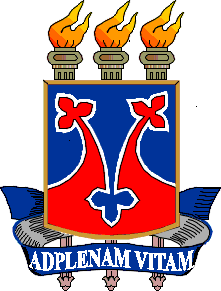 